Приложение 1График собеседований с образовательными организациями  области по использованию результатов СПТ в планировании и организации системной профилактической работы с обучающимися(Обратите внимание: в 3-м столбце представлен список образовательных организаций, которым предлагается подготовить выступление в соответствии с планом собеседования. В скобках представлен список образовательных организаций муниципального подчинения, которые приглашаются для участия в собеседовании, но без выступлений. Все образовательные организации могут задать вопросы по тематике собеседования)Приложение 2План собеседованияпо использованию результатов СПТ в планировании и организации системной профилактической работы с обучающимися
Для ответственных за проведение СПТ в образовательной организации и иных представителей образовательной организации (заместитель руководителя, педагог-психолог, социальный педагог, классный руководитель и др.).Уважаемые коллеги!При представлении опыта анализа и использования результатов СПТ в планировании и организации системной профилактической работы с обучающимися предлагаем: подготовить презентацию результатов (диаграммы, таблицы - 1-2 слайда), проанализировать обобщенные статистические результаты СПТ в образовательной организации, подготовить выступление (7 минут), придерживаться предложенного ниже плана собеседования.1. Представить обобщенные статистические данные на основе данных «Сводный отчет» (раздел «Итоги» в личном кабинете), проанализировать результаты соотношения ФР и ФЗ по образовательной организации и по параллелям/курсам.2. Выявить динамику показателей по каждому из факторов риска и факторов защиты, сравнив показатели 2021 года с показателями 2020 года на основе отчета «Сводный по субшкалам» (раздел «Итоги» в личном кабинете). Данный отчет представлен по формам тестирования (А-110, В-140, С-140), отражает результаты по ФР и ФЗ в разрезе показателей (субшкал) по образовательной организации. Анализ представленных результатов позволяет понять насколько выражен каждый фактор, а именно: сколько обучающихся (в кол-ве чел., в %) показали результаты выше нормы по определенному ФР или показали результаты ниже нормы по определенному ФЗ. Данный отчет даёт возможность определить количество респондентов с высокой индивидуальной вероятностью вовлечения в зависимое поведение. Предлагаем сравнить показатели 2021 года с предыдущим годом (с 2020 годом), выделить динамику изменения по каждому из факторов, проанализировать выраженные факторы, сделать выводы для определения (корректировки) направлений воспитательной, профилактической работы в образовательной организации. С целью визуализации информации предлагаем подготовить диаграмму, где отражены исследуемые ФР и ФЗ за 2021 и 2020 год и представить на слайде.На рисунке представлены диаграммы соотношения показателей ФР и ФЗ на примере одной общеобразовательной организаций.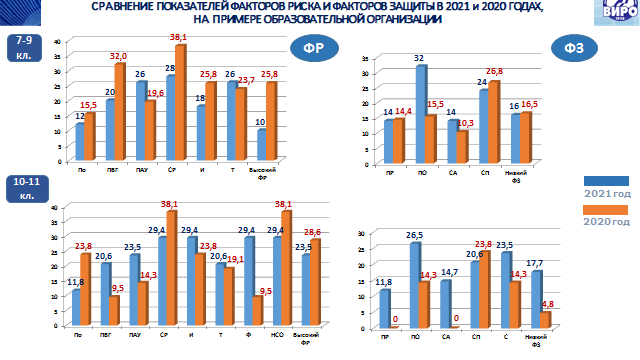 3. Рассмотреть показатели ФР и ФЗ в разрезе классов/групп, отдельно по мальчикам (М) и девочкам (Ж) на примере одного из классов/одной из групп вашей образовательной организации, воспользовавшись отчетом «Анализ результатов по субшкалам» (раздел «Итоги», кнопка «Другие отчеты»). Проанализировать результаты по факторам риска и факторам защиты в сравнении с региональной нормой, а также данными по образовательной организации. При необходимости провести сравнение результатов 2021 года с результатами 2020 года. Сделать выводы для определения (корректировки) направлений воспитательной, профилактической работы по данному классу/данной группе. 4. Показать количество индивидуальных консультаций, проведенных в предыдущем учебном году (2020-2021 уч. год), в текущем учебном году (2021-2022 уч. год), в том числе, для обучающихся с высокими результатами по рискогенности социально-психологических условий («группа риска»). Какие выводы сделаны по итогам консультирования? Какие проблемы возникли и как их решали?ДатаВремяМР/ГО, образовательные организации07.12.2110.00 – 10.30Кирилловский район: БОУ "Кирилловская СШ" (все школы)07.12.2110.30 – 11.00Белозерский район: МОУ Белозерская СШ № 1 (все школы)07.12.2111.00 – 12.00Великоустюгский район: МБОУ "СОШ № 15 имени С. Преминина", МБОУ "СОШ № 9", МБОУ "СОШ № 1 с углублённым изучением отдельных предметов" (МБОУ "ООШ № 11", МБОУ "Голузинская СОШ")07.12.2114.00 – 15.00Сокольский район:  БОУ СМР "СОШ № 3", БОУ СМР "СОШ № 5" (БОУ СМР "СОШ № 1", БОУ СМР "Кадниковская СОШ", БОУ СМР "СОШ № 9", БОУ СМР "ООШ № 10")08.12.2110.00-11.20Г. Вологда: МОУ «СОШ № 8», МОУ «СОШ № 11»,  МОУ «СОШ №41», МОУ СОШ №30, МОУ «СОШ №13», (МОУ «СОШ №15», МОУ СОШ №17, МОУ «СОШ № 26», МАОУ «Центр образования № 42»08.12.2111.30-12.30Г. Вологда: МОУ «СОШ №22», МОУ «СОШ №25», МОУ «СОШ № 3», МОУ «Вечерняя школа №1»  (МОУ «СОШ № 21», МОУ «СОШ №20», МОУ СОШ №24, МОУ «СОШ № 28», МОУ «СОШ № 29», МОУ «СОШ № 33»)08.12.2114.00-15.00Вожегодский: МБОУ «Вожегодская средняя школа» (МБОУ «Кадниковская школа» и другие)09.12.2110.00 – 11.30Г. Череповец: МБОУ «ЦО им. И.А.Милютина», МАОУ «СОШ №40», МАОУ«СОШ №22», МАОУ «СОШ № 10» (МАОУ«СОШ № 26», МАОУ «СОШ № 33», МАОУ «ОЛ  «АМТЭК») 09.12.2114.00 – 15.30Г. Череповец: МАОУ«СОШ №5 им. Е.А. Поромонова», МАОУ «СОШ № 31», МАОУ «СОШ  № 34», МАОУ«СОШ №17» (МБОУ «СОШ № 3 имени А.А.Потапова», МАОУ«СОШ № 20», МАОУ«СОШ № 2»)10.12.2110.00 – 11.00Вытегорский: МБОУ «Белоручейская СОШ», МБОУ «Вытегорская СОШ № 2», МБОУ «Оштинская СОШ» (МБОУ "Ср.общ.шк.№1 г. Вытегры")10.12.2111.00 – 12.00Шекснинский: МОУ "Устье-Угольская школа" (МОУ "Нифантовская школа", МОУ "Школа № 1 им. адмирала А. М. Калинина")13.12.2110.00 – 11.00Грязовецкий: МБОУ "Средняя школа№1 г. Грязовца" (МБОУ"Средняя школа№2 г. Грязовца", МБОУ "Сидоровская школа", МБОУ "Комьянская школа", МБОУ "Юровская школа", МБОУ "Вохтожская школа"13.12.2111.00 – 12.00Нюксенский: БОУ НМР ВО "Игмасская ООШ", (БОУ "Нюксенская СОШ", БОУ НМР ВО "Городищенская СОШ")14.12.2110.00 – 11.00Вологодский: Майская средняя школа имени А.К. Панкратова", "Дубровская основная школа имени Сугрина В.В." (все школы)14.12.2111.30-12.30Кадуйский: МБОУ "Кадуйская средняя школа №1 имени В. В. Судакова ", МБОУ "Кадуйская средняя школа" (МБОУ "Андогская средняя школа")14.12.2114.00 – 15.00Усть-Кубинский: МАОУ "Усть-Кубинский центр образования" (все школы),  Верховажский: МБОУ "Верховажская средняя школа имени Я. Я. Кремлева" (все школы).15.12.2110.00 – 10.20БПОУ ВО «Вологодский индустриально-транспортный техникум»15.12.2110.20 – 10.40БПОУ ВО «Вологодский колледж сервиса»15.12.2110.40 – 11.00БПОУ ВО «Вологодский колледж технологии и дизайна»15.12.2111.00 – 11.20АПОУ ВО «Устюженский политехнический колледж»15.12.2111.20 – 11.40БПОУ ВО «Грязовецкий политехнический техникум»15.12.2111.40 – 12.00БПОУ ВО «Вологодский аграрно-экономический колледж»15.12.2112.00 – 12.40БПОУ ВО «ЧМК»